БЕКИТИЛДИ2022-жылдын 15-апрель№    145-буйругу мененӨзүн-өзү   баалоо боюнча  отчёт№22 Б.Абдырахманов атындагы жалпы билим берүүчү орто  мектеби(билим  берүү  уюмунун  толук  аталышы)ПРОГРАММАЛЫК АККРЕДИТАЦИЯЛООМазмунуБилим берүү уюмунунун дареги, жетекчинин аты-жөнү, телефон номерлери, e-mail.АрызТоктомБуйрукБилим берүү уюмунун тарыхыБилим берүү уюмунун кубөлүгү (көчүрмөсү)билим берүү уюмунун аккредитациядан өткөндүгү жөнүндө сертификаты (көчүрмөсү)билим берүү  уюмунун миссиясыминималдуу талаптардын аткарылышын талдоо жана тастыктоочу база1) билим берүүнүн сапатын камсыздоо саясаты2) кадрдык саясаттын эффективдүүлүгү3) материалдык-техникалык база4) финансы ресурстарын башкаруу1. Билим берүү уюму жөнүндө маалымат.1.5.Менчиктин  түрү:                                   Муниципалдык     (мамлекеттик , муниципалдык менчик ,башка)1.6.Билим берүү  уюмунун статусу:         Жалпы билим берүүчү орто мектеби           мектеп 1.7. ИНН:02909200310468Кыргыз Республикасынын Билим берүү жана илим министрлигиИсмаилова  Гульмира (окуу жайдын жетекчиси)АРЫЗ№22  Б.Абдырахманов  атындагы жалпы билим берүүчү орто мектеби(билим берүү ишмердүүлүгүн жүргүзгөн юридикалык жактын толук аталышы)Программалык  аккредитациядан өткөрүүнү суранатУюштуруу-укуктук формасы:  мекемеМенчик түрү :муниципиалдыкЮридикалык дареги:Кыргыз Республикасы Жалал-Абад облусу, Ноокен району, Киров айылы  (юридикалык жак катталган дарек көрсотүлөт)Жайгашкан жери:Жалал-Абад облусу, Ноокен району, Ноокен айыл  өкмөтү, Кировайылы, Мырзалимов көчөсү №30 (билим берүү ишмердүүлүгү жүргүзүлгөн дарек көрсөтүлөт)Салык төлөөчүнүн идентификациялык номери:02909200310468Юридикалык жакты каттоо (кайра каттоо) датасы:      алгачкы мамлекеттик каттоо датасы- 29- сентябрь 2003- жыл.кайра каттоо датасы-11- май 2018-жыл.Билим берүү уюмунун жетекчисинин телефон номери:0778-37-07-13Билим берүү уюмунун электрондук дареги (почтасы) : babdrahmanov990@mail.comТиркелет өзүн-өзү баалоо боюнча отчёт 22 б.2022-жылдын 12-сентябрь айыМ.П.                                                               _____________                         Исмаилова Г  (кол тамгасы)                               (аты-жөнү)        Кыргыз  Республикасы                                                                    Кыргызская   Республика 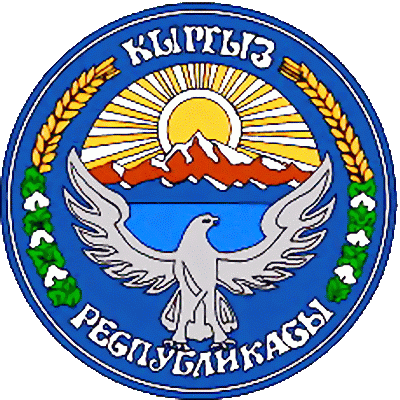         Жалал-Абад  областы                                                                      Жалал-Абадская  область            Ноокен  району                                                                                   Ноокенский  район         №22  Б.  Абдырахманов                                                                 Общеобразовательная          атындагы жалпы билим                                                                      средняя  школа                                берүүчү орто  мектеби                                                                   	№22  имени  Б. Абдырахманова         720212  Ноокен айыл өкмөтү                                                                           720212 Ноокен айыл окмоту с. Кирова    Киров айылы Мырзалимов көчөсү №30-үй                                                          ул.Мырзалимова,дом 30       ИНН02909200310468  Код ОКПО 22453742                                                               ИНН02909200310468  Код ОКПО 22453742                   Тел+996(3734) 6-00-96                                                                                     Тел+996(3734) 6-00-96        babdrahmanov990@mail.com                                                                                          babdrahmanov990@mail.com____________________________________________________________________                                                                  Токтом     № 10Ноокен районундагы №22 Б.Абдырахманов  атындагы жалпы билим берүүчү орто  мектебинде 2022-жылдын 15-апрель күнү кезексиз педкеңешме болуп өттү           Катышканы - 28           Катышпаганы -0Күн тартибинде каралуучу маселе:Билим берүү мекемелерин аккредитациядан Кыргыз Республикасынын Билим берүү Мыйзамынын 40-беренесине ылайык аккредитациялоонун программалык жана институционалдык түрүн тандоо.Өзүн-өзү баалоо жүргүзүү боюнча комиссиянын курамын түзүү жана бекитүү Угулду:   Биринчи маселе боюнча мектеп жетекчиси Исмаилова Гульмира  аккредитациялоо жөнүндө кыскача түшүнүк берди. Мектеп аккредитациялоонун 2 түрү менен өтүүгө мүмкүнчүлүгү барПрограммалык аккредитация- бул мектеп, мектеп катары балдарга берген билими талапка жооп береби же жокпу?Анын минималдык талабы бар1-талап Билим берүү программасынын мазмуну жана окуу методикалык камсыздалышы.2-талап  Компетентүү окутууну ишке ашыруу жана окууулардын жетишкендиктерин баалоо3-талап  Кадрлык саясаттын натыйжалуулугу4-талап  Материалдык – техникалык база.  Мына ушул талаптардын негизинде программалык аккредитациялоонун түрүн тандоону   сунуштаймАл эми аккредитациялоонун институционалдык аккредитация бул мектеп, мектеп катары бардык жактан талапка жооп береби жокпу? Анын да 4 минималдык талабы бар. Алар төмөнкүлөр:1-талап Билим берүүнүн сапатын камсыздоо саясаты                                    2-талап Кадрдык саясаттын эффективдүүлүгү                                    3-талап Материалдык-техникалык база                                    4-талап Финансы ресурстарын башкарууЖыйынтыктап  айтканда аккредитациялоонун эки түрүн программалык жана институционалдык түрүн тандайбыз.  Биринчи маселе боюнча жарыш сөзгө мугалимдерден өз ойлорун, сунуш пикирлерин айтып Гапарова Адинахан   Касымова Айсулуу. чыгып сүйлөштү.  Экинчи маселе боюнча да мектептин кесиптик уюмунун төрайымы Мамасалиева Айсанам эжеке сөз сүйлөп , комиссиянын курамына мугалимдерден көрсөтүүнү сунуштоону айтты. Жарыш сөзгө Расулова Мияссар эжеке  чыгып, комиссиянын төрайымы мектеп директору Исмаилова Гульмира, ОТИБнын башчысы Каипбердиева Бактыканды, төрайымдын орун басарлыгына сунуштайм.  Мейманова Чынара  эжеке чыгып, комиссиянын мүчөлөрүнө: Нуржамал Аширбекова , Райкан  Кыдыкованы, Сайра  Адилбекованы жана Камалдин кызы Зарылканды  көрсөттү.Андан кийин Исмаилов Таалай агай  ата-энелер комитетинен төрагасы Мамасалиев  Сапаралини, оуучулардан 11-класстын алдыңкы окуучусу Хакимжанова Гулсанамды ошондой эле коомчулуктан айыл башчы Гапаров  Рахимжанды сунуш кылды.Бардык сунуштар талкууланып комиссиянын курамы жактырылып 9 адамдан түзүлдү.Жогоркуларды угуп жана талкуулап чогулушТоктом кылат:Билим берүү уюму программалык жана институциналдык аккредитациялоодон өткөрүлсүнОзүн-өзү баалоо боюнча комиссия курамына төмөнкүлөр бекитилсин:1. Г. Исмаилова.         – мектептин директору,комиссиянын төрайымыБ.Каипбердиева .    - окуубөлүмүнүнбашчысы,төраганын орунбасары.Н.Аширбекова   .    - тарбиялыкиштербоюнчадиректордуорунбасары,мүчөсү.Р.Кыдыкова             -соц.педагог,мүчөсү.С.Адилбекова          –башт.кл. мугалими,мүчөсү.С.Мамасалиев          -ата-энелеркомитети,мүчөсү.Камалдин кызы  З     .-катчы.мүчөсү.Г.Хакимжанова        -11-классокуучусу, мүчөсү.Р.Гапаров                  -айыл башчы,мүчөсү.Токтомдун аткарылышын көзөмөлдөө мектеп директору Г.Исмаиловага милдеттендирилсин      Педагогикалык кеңешменин төрайымы:                                    Исмаилова.Г.Катчысы:	                            Камалдин к З.        Кыргыз  Республикасы                                                                    Кыргызская   Республика         Жалал-Абад  областы                                                                      Жалал-Абадская  область            Ноокен  району                                                                                   Ноокенский  район         №22  Б.  Абдырахманов                                                                 Общеобразовательная                                                                                                                          средняя  школа                                                                                                                                                   №22  имени  Б. Абдырахманова  __________________________________________________________________________________                                                                     Буйрук № 145“_____”____________2022-ж.                                                                      Киров  айылы№22 Б.Абдырахманов атындагы жалпы билим берүүчү                                                            орто    мектебинин институционалдык жана                                          программалык  аккредитациядан                                                                               өткөрүүдө өзүн-өзү баалоо комиссиясынын                               курамын бекитүү жөнүндө      №22 Б.Абдырахманов атындагы жалпы билим берүүчү орто мектебинин институционалдык жана программалык аккредитациядан өткөрүү боюнча иш чаралар жөнүндө КРнынӨкмөтүнүн “Билим берүү уюмдарын аккредитациялоо жөнүндө 2020-жылдын   30-мартындагы №189 токтомунун 2-пункту, Билим берүү жана илим министрлигинин 2020-жылдын 29-октябрь айындагы №905/1 буйругуна, мектептин педагогикалык кеңешинин 15.04.2022-жылдын №10 токтомуна негиз буйрук кыламын:КРнын Билим берүү жана илим министрлигинин 2020-жылдын 29-октябрь айындагы №905/1 буйругу аткарууга алынсын.КРнын Өкмөтүнүн “Билим берүү уюмдарын аккредитациялоо чөйрөсүндөгү айрым мисалдар жөнүндө “2020-жылдын 30мартындагы №189 токтому менен биргеликте укуктук ченемдик актыларды ишке ашыруу максатында, токтомдун 2-пунктуна ылайык иш алып барылсын.№22 Б.Абдырахманов атындагы жалпы билим берүүчү орто мектебинде билим берүү уюмдарына коюулуучу талаптарга ылайык өзүн-өзү баалоо комиссиясы төмөнкүдөй  курамда түзүлсүн.Г. Исмаилова.         – мектептин директору,комиссиянын төрайымыБ.Каипбердиева .    - окуубөлүмүнүнбашчысы,төраганын орунбасары.Н.Аширбекова   .    - тарбиялыкиштербоюнчадиректордуорунбасары,мүчөсү.Р.Кыдыкова             -соц.педагог,мүчөсү.С.Адилбекова          –башт.кл. мугалими,мүчөсү.С.Мамасалиев          -ата-энелеркомитети,мүчөсү.Камалдин кызы  З     .-катчы.мүчөсү.Г.Хакимжанова        -11-классокуучусу, мүчөсү.Р.Гапаров                  -айыл башчы,мүчөсү.Комиссиянын курамына билим берүү уюмдарына коюлуучу минималдуу талаптарга ылайык мектептин ишмердүүлүгүн баалап чыгуу жана портфолиосун түзүү милдеттендирилсин.Буйруктун аткарылышын көзөмөлдөөнү өзүмө калтырамын.                Директор:                                              Исмаилова Г                                                         Мектептин   тарыхы№22 Б.Абдырахманов атындагы жалпы билим берүүчү орто мектеп 1968жылы  курулган. Пайдаланууга 1973-дылы  берилген. Мектеп 1 этаждан турат, тиби- типтүү. 1973-жылы “Киров” негизги билим берүүчү мектеби болуп ачылган (Проект №  2  А3  -10  м-5  обьект  АСМ-3-366/67г.  Г.Ош 1967г).Имараттын жалпы аянтты – 2,3га түзөт.Мектептин жалпы кубатурасы  24800 м3Окуучулардын жалпы  сыйымдуулугу – 192 орундууМектептин окуу канасы 10 кабинеттен  турат, бир спорт залы жана эки  спорт  площадка  бар.Жылытуу туру- электрдик  утурумдук ремонт жасалган, 2009-жылы айыл өкмөтү тарабынан жалпы сыйымдуулугу 5,5 тоннаны түзгөн, кудук курулган. 1984-жылы ашар жолу менен  мугалимдер  тарабынан 20 орундуу ашкана курулган.Педагогикалык жамааты  жөнүндө  маалымат.1973-1974-окуу жылында окуучулардын жалпы саны -160 түзгөн.2021-2022-окуу жылында окуучулардын жалпы саны-501, класс комлектиси 22Алгачкы директор Абдырахманов Батырбек 1973-1986-жылдары эмгектенген жана биринчилерден болуп эл агартуунун отличниги болгон.1986-2000-жылдары Мырзалимов Анвар агай жетектеген.2000-2001-жылдары Элбеков Эргешал”ы  агай  эмгектенген.2001-2015-жылдары Нышанов Кубаныч  Калдарбекович жетектеген.2015-2020-жылдары  Кадыров  Арслан Алимкарыевич  эмгектенген.2020-жылдан  Исмаилова Гульмира эжеке жетектеп  келе  жатат.   Педагогикалык  жаамат окуучулардын  билим  сапатын  жогорулатуунун үстүндө иштеп жатат.        1998-1999-окуу  жылында  Республикалык  олимпияданын бир окуучубуз өзбек тили жана адабияты боюнча 1-орунду алган       2012-2013-окуу жылында 1 окуучу  катышып областтык  спорттук  мелдеште  1-орун, республикалык мелдеште спорттук оюндун волейбол  түрү  боюнча 2-орунду алды.        2018-2019 окуу жылында кыздар волейбол командасы райондо байгелүү орунду ээлешип ,областык турга катышып келишти.       Жалпы  ЖТР  боюнча окуучулар 2012-2013-окуу  жылында 168 балл,        2018-2019-оку жылында 163 балл,район ичинде мектептер арасында 3-орунду ээледик. ЖРТ        2020-2021-окуу жылында  134 баллдык  көрсөткүчтү  көрсөтүштү      .2021-2022 окуу жылында да 143балл алдык       2021-2022 окуу жылында 6-класстын 5 окуучулары КР Эл аралык “САПАТ” билим берүү мекемеси тарабынан өткорүлгөн математика боюнча олимпиадасында райондо 1-орунга ээ болушуп ,2-областык  этабына активдүү катышып ,грамота менен сыйланышты       .2021-2022 окуу жылында  дене тарбия мугалимдерибиз райондо волейбол боюнча 1-орунду ээлештишахмат боюнча 3-орунга ээ болду. Ошондой эле “Жылдын мыкты кабинети” конкурсуна да Гапарова Адина эжеке катышышты       2021-2022 математика мугалими Мейманова Чынара  эжекебиз райондук”  Жыл мугалими -2022” сынагында катышып “ номинацияга  ээ болду          Мектептин  техникалык каражаттары  боюнча:  Билим берүү  министрлигиненен жана  АРИС   долбоорунан  берилген  компьютердин  жалпы саны 12 даана, компьютердик  класс, эки түстүү телевизор, проектор жана окуу класстарына коюлуучу эмеректер  б ар           .     2020-2021-окуу  жылында  мугалимдер, ата-энелер  тарабынан жана мугалимдердин салымы менен түстүү  принтер алынды.       2021-2022-окуу жылында жергиликтүү  бюджет  тарабынан мектепке  раковина, аристон, кудук, стандарттуу слиф орнотулду. Ата-энелер тарабынан алты көздүү ажаткана ремонттолуп ишке киргизилди  жана дарбазанын кирүүчү  жерине 5 м көпүрө  жаныланды       Мектепти аяктаганына 20 жыл болгон бүтүрүүчүлөр тарабынан  мектепке  2стол, 6 стул пайдаланууга белек катары тапшырышты .        Буйруса, 2022-2023-окуу жылында айыл өкмөт  тарабынан 30 орундуу балдар  тамактануучу ашкана  курулганы турат жана кошумча окуу корпусун курганы пландар түзүлүп жатат. Мектептин материалдык- техникалык базасын, окуучулардын  билим  сапатын  жогорулатууда, райондук, областтык жана  республикалык олимпиадаларга катышуусуна,  окуучулардын ар тараптуу өнүгүүсүнө мектеп  жамаатындагы мугалимдер үзүрлүү эмгектенип  келе  жатышат.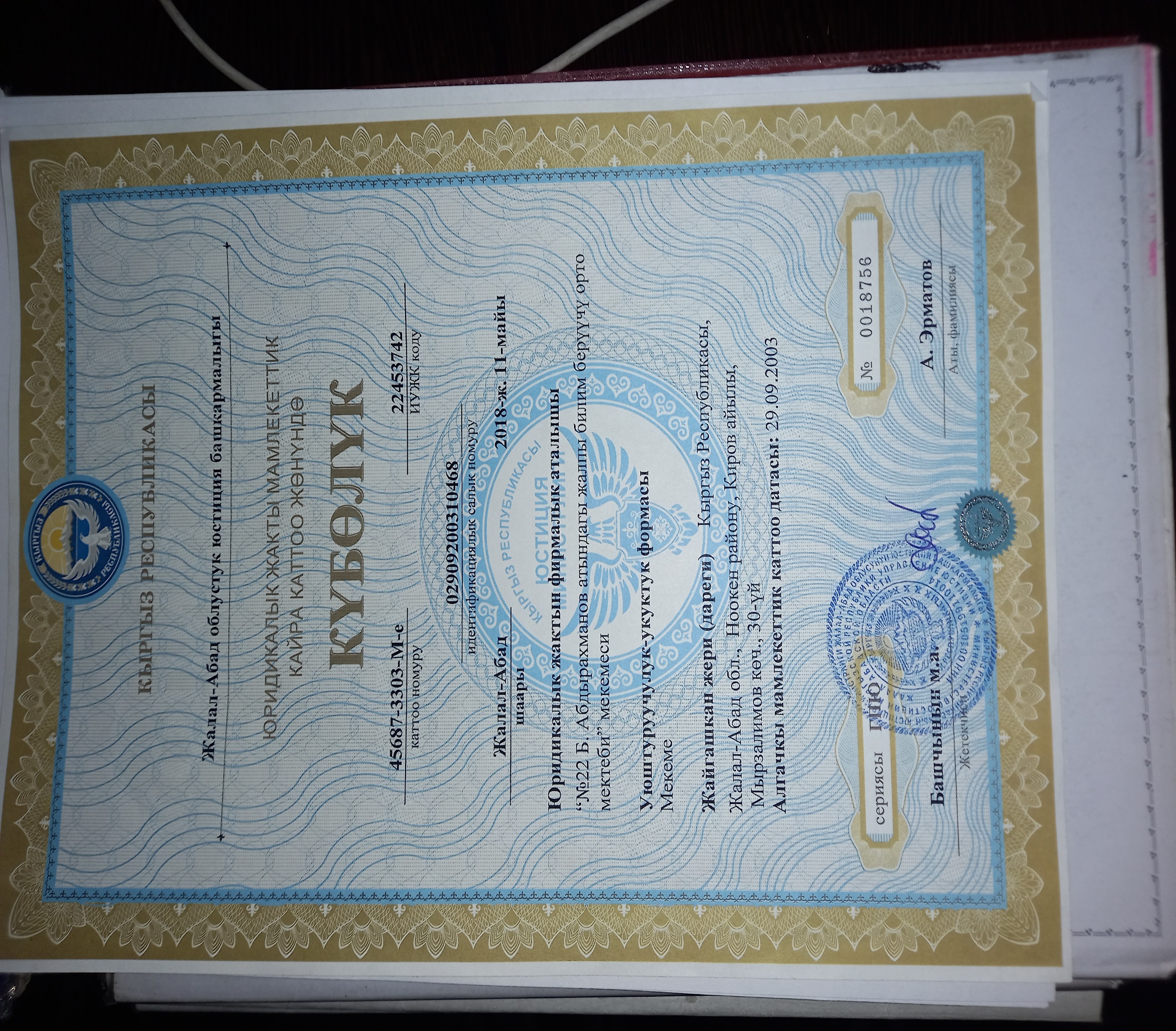 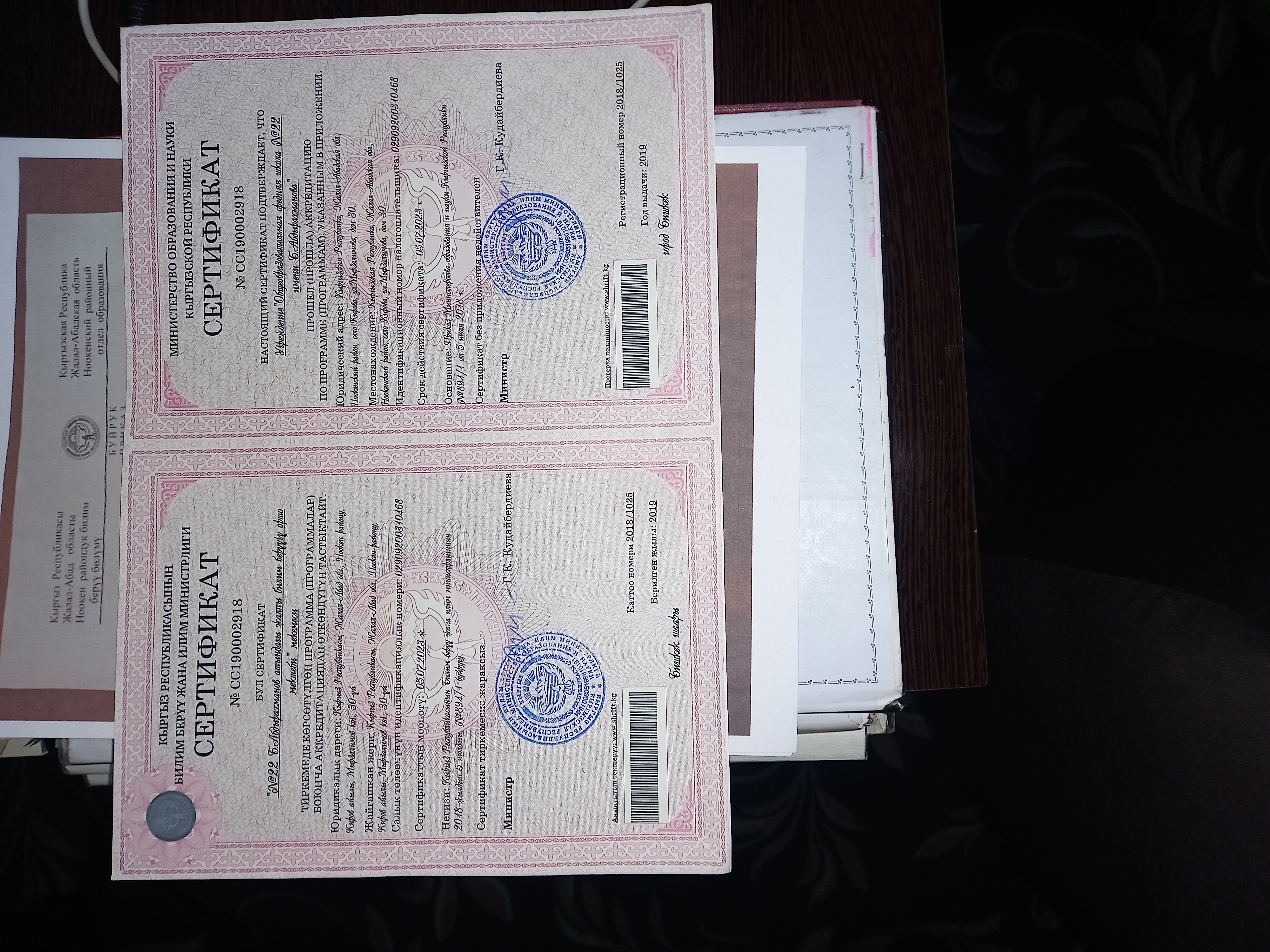 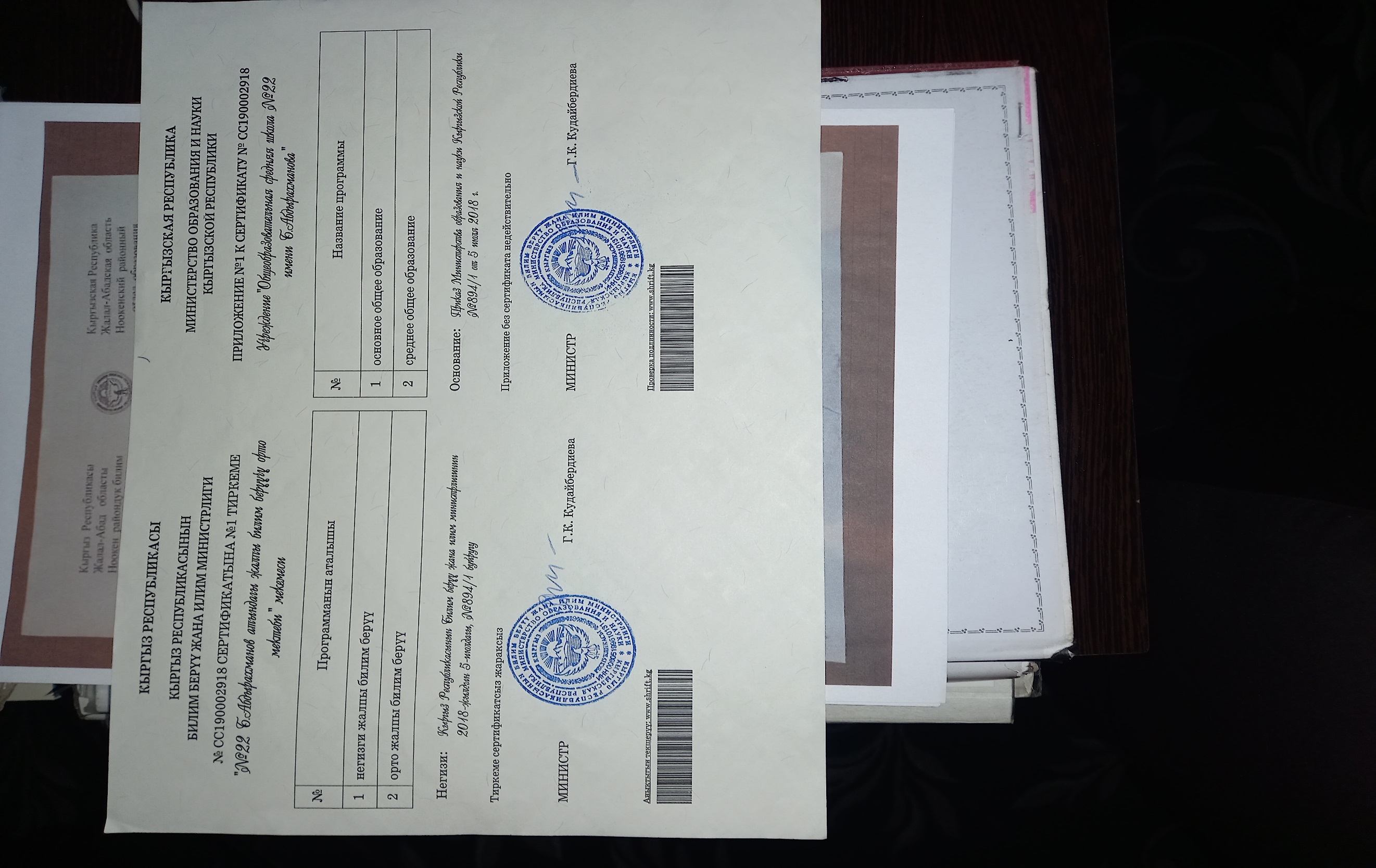 Билим берүү  уюмунун   миссиясы:       Жалпы орто билим берүүдө мамлекеттик билим стандарттарынын негизинде жаңы технологияларды колдонуу аркылуу билим сапатын жогорулатуу менен ар тараптуу өнүккөн келечектин муунун тарбиялоо. Мектепте ата-энелер, жергиликтүү коомчулук менен тыгыз кызматташтыкта иштөө,инсандын ден соолугун сактоону камсыздоо аларга шарт түзүүбиргеликте балдарды тарбиялоодо  иштерди алып баруу.ИСУО боюнча маалыматИСУО-билим берүү уюмдарынын базасы 2019-2020-окуу жылынан баштап  мектептерге   киргизилди. Базага мектептин мугалими Кадырова Гулзат дайындалган .Базага мектеп жөнүндө маалымат,дареги,GoogleКартадагы жайгашкан жери,смендүүлүгү,мектептин  жалпы  аянты  камтылды.Базага мектеп администрациясы, мугалимдер жамааты, тех.кызматкерлер,жалпы мектеп окуучуларынын өздүгүн тастыктаган документтери, күбөлүктөрү,дипломдору, эмгек китепчелери киргизилди. Окуу программалары, предметтер, каржы булактары, түшүүлөр, чыгымдар, китеп боюнча   маалыматтар,  окутуу максатында  колдонулган техникалык каражаттар, суу, санитария, гигиена,интернет  түйүнү боюнча маалыматтар  базага түшүрүлдү.Окуучулардын саны, классы, окуган предметтери, окуткан мугалимдери,билим сапаттары, олимпиаданын жыйынтыктары, ЖРТнын орточо баллдары,чейрек  сайын  окуучулардын  келүү кетүүсү,катышуу жетишүүсү,билим сапатынын  пайызы  жазылып    турат.Программалык аккредитациялоо учурунда ички баалоонун натыйжалары боюнча КОРУТУНДУ        Кыргыз Республикасынын Билим берүү жана Илим министрлигинин 2020-жылдын 17-декабрь №79 буйругунуннегизиндеэксперттиккомиссия  2022-жылдын 10-майдан 20-июлга чейин , 10-сентябрдан  10-октябрь  айына чейин №22Б.Абдырахманов атындагы жалпы билим берүүчү  орто мектебинин ишке ашырылуучу төмөнкү билим берүү  программаларынын:орто ,жалпы,  ички  баалоосун   жүргүздү.Минималдуу  талаптардын  аткарылышын   талдоо  жана   тастыктоочу   базаКорутундуЖүргүзүлгөн өзүн-өзү баалоонун негизинде комиссиянын чечимин угуп, пед.кеңешме талкуулап, чечим чыгарып, мектепти программалык жана институционалдык аккредитациядан өтүү үчүн документтерди жиберүүнү сунуштайт.Исмаилова Г.- мектептин директору, комиссиянын төрайымы____________________Каипбердиева Б.-окуу бөлүм башчысы, төрайымдын орун басары_____________________Аширбекова Н.-тарбиялык иштер боюнча директордун орун басары, мүчөсү_____________________Кыдыкова Р.-соц.педагог, мүчөсү___________________________ Адилбекова С. –башт.кл. мугалими, мүчөсү_______________________Мамасалиев С.-ата-энелеркомитети,мүчөсү______________________Камалдин кызы З..-катчы,мүчөсү___________________________Хакимжанова Г.-11-классокуучусу, мүчөсү_________________________Гапаров Р.-айыл башчы,мүчөсү______________________________1.1Билим берүү уюмунун аталышы№22 Б.Абдырахманов атындагы жалпы билим берүүчү  орто мектеп1.2ДарегиКыргыз Республикасы, Жалал-Абад облусу, Ноокен району, Киров айылы, Мырзалимов көчөсү №301.3Билим берүү уюмунун жетекчисинин аты жөнү, байланыш телефонуe-mail.Исмаилова Гульмира 0778-37-07-13babdrahmanov990@gmail.com1.4Ата-энелер комитетинин аты жөнү, байланыш телефонуМамасалиев Сапарали0779-01-40-90(толук эмес орто, орто мектеп, лицей, гимназия ж.бр.)Мугалимдердинжалпы саныАнын ичиненАнын ичиненАнын ичиненАнын ичиненМугалимдердинжалпы саныЭл агартууотличнигиЖогоркубилимдүүББИМнинАрдакГрам.алганОбл.БББнинАрд.грамалганЖаны Ачылганда(1973-жылы)20-7222022-2023-Окуу- жылы3122067Өзүн-өзүбаалооүчүнкритерийлерӨзүн-өзүбаалоонуннатыйжаларыТастыктоочу база1.БИЛИМБЕРҮҮПРОГРАММАСЫНЫНМАЗМУНУЖАНАОКУУМЕТОДИКАЛЫККАМСЫЗДАЛЫШЫ1.БИЛИМБЕРҮҮПРОГРАММАСЫНЫНМАЗМУНУЖАНАОКУУМЕТОДИКАЛЫККАМСЫЗДАЛЫШЫ1.БИЛИМБЕРҮҮПРОГРАММАСЫНЫНМАЗМУНУЖАНАОКУУМЕТОДИКАЛЫККАМСЫЗДАЛЫШЫ1.БИЛИМБЕРҮҮПРОГРАММАСЫНЫНМАЗМУНУЖАНАОКУУМЕТОДИКАЛЫККАМСЫЗДАЛЫШЫ1.1Окуу  планынын жана программалардынбилим берүү стандартынын, базистик окууп ланынын талаптарына жана кызыкдар тараптардын керектөөлөрүнө ылайы ккелүүсүОкутуу кыргызтилинде жүргүзүлөт.Базистик окуу планы Кыргыз Республикасынын билим берүү жанаилимминистрлигинин2022-жылдын5-август№1529/1буйругунун негизинде бекитилген.Окуу планы Кыргыз Республикасынынбилим берүү жана илим министрлигинин  2022-жылдын 5-августундагы№1529/1буйругу менен бекитилген.Ноокен айыл округунакараштуу№22атындагыжалпы   билим берүүчү орто мектеби2022-жыл1-сентябрга акарата штаттык бирдиги түзүлгөн.Мугалимдердин окуу жүктөмүнө жараша тарификация жүргүзүлгөн.Программалар, окуу китептери, текшерүүчү дидактикалык материалдар,усулдук адабияттар,тематикалык иш чараларкуу планына, билим берүүнүн мазмунунун милдетүүминимумуна, окутуунун сапатынын жыйынтыгына,окуучулардын өнүгүүсүнүн деңгээлине жана психологиясынаДал келет.Көчүрмөлөр:Базистик окуу планыОкуу планыТарификацияПед.кеңешменинтоктомдору1.2Окуу-методикалык камсыздоонун билимберүү стандартынын талаптарына жанакызыкдар тараптардын керектөөлөрүнөылайыккелүүсүКыргыз Республикасынын Өкмөтүнүн токтомуБишкек ш, 21-июль 2014-жыл № 403 буйругунун КыргызРеспубликасынын жалпы орто билимБерүүнүн мамлекеттик стандартыны ннегизинде календардык-тематикалыкпландары сабактар боюнча түзүлгөн.Мугалимдер мамлекеттик стандарттыннегизинде күндөлүк пландарды жазышат.Заманбап тех.каражаттарды пайдалануу менен сабактарды сапаттуу өтүүгө аракет кылышат.Мектепте усулду күн,педагогикалык окуулар өткөрүлөт.Көчүрмөлөр:Билим берүү стандарты.Календардык планКүндөлүк план1.3Жетиштүү маалыматты кресурстардын(окуучулардын контингентине, анын ичинд еокутуу тилдеринекарата окуу – методикалык адабияттардын фонду) болушу1.Мектепте окуучулар 85,6% окуу китеби менен камсыз болгон.2.Китепкана, эскилиги жеткен.  Архив да,бирок эски авариялык абалда барUSAID фонд тарабынан“Керемет окуу” долбоору боюнча башталгыч класс мугалимдери жана окуучулары үчүн адабий китептери,усулдук колдонмолор алып келинди.Сабакта байкоо жүргүзүү учүн планшет берилген.Окуу китептери китепканачы тарабынан жетишпеген жана жараксыз китепте рбоюнча отчёттор өз убагында райондукБилим  берүү бөлүмүнө берилип турат.  2021-2022 –окуу жылында мамлекет тарабынан китептерди электрондук каттого алыш үчүн жаны компьютер принтери менен берилди.Көчүрмөлөр:Д-10отчетуСүрөттөрКитепканабоюнча маалыма .Компьютердин сурөтү.1.4Билим берүү программасынын жана окуу-методикалык камсыздоону н мазмунунжакшыртуу максатында кызыкдар тараптардын күтүүлөрүн, керектөөлөрүн жана канааттануусун мезгилдүүбаалоону нжана маалыматтыккоопсуздуктукамсыздоонун колдонуу дагы механизминин болушуОкуучуларг а жетишпеген китептер ата-энелер жан а демөөрчүлөр тарабынан алынып берилет.-Ата-энелер менен окуучуларды китеп  окууга кызыктыруучу ишчаралар өткөрүлүп турат.Окуу китептеринин жакшы  колдонулушу үчүн ай сайын текшерилип,жыйынтыктары чыгарылып турат.  турат.Көчүрмөлөр:1.Сүрөттөр2.Конкурс сүрөттөрүКүчтүү жактар:Күчтүү жактар:Окуу планын жана программалардын билим берүү стандарттарына ылайык,базистик окуу пландарынын талаптарынын негизинде окуу процессии жүргүзүлөт.Окуу методиклык камсыздоолор билимберүү стандарттарына  ылайык тандалууда жана ар бир предмет боюнча колдонулууда.Окуучуларды н контингентине ,окутуу тилине жараша  жетиштүү маалыматтык ресурстар,окуу–методикалык адабияттардын фонду уюштурулууда.көргөзмөлөр, видео слайддар,Билим берүү прграммасынын окуу методикалык камсыздонун мазмунун жакшырышыОкуу планын жана программалардын билим берүү стандарттарына ылайык,базистик окуу пландарынын талаптарынын негизинде окуу процессии жүргүзүлөт.Окуу методиклык камсыздоолор билимберүү стандарттарына  ылайык тандалууда жана ар бир предмет боюнча колдонулууда.Окуучуларды н контингентине ,окутуу тилине жараша  жетиштүү маалыматтык ресурстар,окуу–методикалык адабияттардын фонду уюштурулууда.көргөзмөлөр, видео слайддар,Билим берүү прграммасынын окуу методикалык камсыздонун мазмунун жакшырышыАлсыз жактар:Алсыз жактар:Материалдык-техникалык базаны жаңылап,толуктоо үчүн каражат жетишсиз.Жаны китеп окуу залы курулса.Ата-энелердин	баласынын	билим	алуудагы,	жетишкендиктерине жоопкерчиликтеринин аздыгы,конул бурбай коюшу,миграциянын болушу да таасирин тийгизетОкуу планынын көлөмү көп жана билим берүү стандартына,билим берүүнүнБазистик окуу планынын талаптарына жооп берерлик билим берүү  у юмунда шарттар бар,бирок,кошумча ийримдерди ачууга кабинеттердин жетишсизМатериалдык-техникалык базаны жаңылап,толуктоо үчүн каражат жетишсиз.Жаны китеп окуу залы курулса.Ата-энелердин	баласынын	билим	алуудагы,	жетишкендиктерине жоопкерчиликтеринин аздыгы,конул бурбай коюшу,миграциянын болушу да таасирин тийгизетОкуу планынын көлөмү көп жана билим берүү стандартына,билим берүүнүнБазистик окуу планынын талаптарына жооп берерлик билим берүү  у юмунда шарттар бар,бирок,кошумча ийримдерди ачууга кабинеттердин жетишсизСунуштар:Сунуштар:Тестерди мектеп окуучуларынын контингентине жараша түзүлсө.  Окуу пландары жана программалары бүгүнкү талапка өнүккөн технологиянын заманына ылайык түзүлсө, окуу китептери менен дал келсе.Окуу-методикалык	куралдар	да	азыркы	билим	берүү	стандарттына	ылайык чыгарылса.Окуучулардын контингентине ылайык жетиштүү-маалыматтык ресурстар,айрыкча орус тили жана башка предметтерден көп чыгарылса.Мезгилдүү баалоо маалыматтык коопсуздукту камсыздоо кызыкдар тараптын канааттануусун реалдуу чечилсеТестерди мектеп окуучуларынын контингентине жараша түзүлсө.  Окуу пландары жана программалары бүгүнкү талапка өнүккөн технологиянын заманына ылайык түзүлсө, окуу китептери менен дал келсе.Окуу-методикалык	куралдар	да	азыркы	билим	берүү	стандарттына	ылайык чыгарылса.Окуучулардын контингентине ылайык жетиштүү-маалыматтык ресурстар,айрыкча орус тили жана башка предметтерден көп чыгарылса.Мезгилдүү баалоо маалыматтык коопсуздукту камсыздоо кызыкдар тараптын канааттануусун реалдуу чечилсе2.КОМПЕТЕНТТҮҮ ОКУТУУНУ ИШКЕ   АШЫРУУ   ЖАНА  ОКУУЧУЛАРДЫН  ЖЕТИШКЕНДИКТЕРИН   БААЛОО2.КОМПЕТЕНТТҮҮ ОКУТУУНУ ИШКЕ   АШЫРУУ   ЖАНА  ОКУУЧУЛАРДЫН  ЖЕТИШКЕНДИКТЕРИН   БААЛОО2.КОМПЕТЕНТТҮҮ ОКУТУУНУ ИШКЕ   АШЫРУУ   ЖАНА  ОКУУЧУЛАРДЫН  ЖЕТИШКЕНДИКТЕРИН   БААЛОО2.КОМПЕТЕНТТҮҮ ОКУТУУНУ ИШКЕ   АШЫРУУ   ЖАНА  ОКУУЧУЛАРДЫН  ЖЕТИШКЕНДИКТЕРИН   БААЛОО2.1Окутуунун пландаштырылган максаттарынын болушуМектеп Кыргыз Республикасынын Билим берүү жана илим министрлиги иштеп чыккан билим берүү программаларынын алкагындаиш алып барат.Усулдук бирикмелердин башчылары  № 22 Б.Абдырахманов атындагы жалпы билим берүүчу орто    мектебинин№1 Педагогикалык кеңешмеде каралып,2022-жылдын 30 -августундагы№  147- буйругу  менен бекитилген.2. Класстан тышкаркы иштер боюнча иш пландары түзүлүп,ошону негизинде иш алып барылат.Көчүрмөлөр:Методикалыккеңештин жана методикалыкбирикмелердин иш пландарыКласстан тышкаркыиштердин иш пландары2.2Окутуу-тарбиялоо процессинде инновациялык технологияларды жана методдорду колдонуу1.Мектептин миссиясы менен дал келген жана мамлекеттик билим берүү стандарттарынын талаптарына ылайык таканыкталган билим берүү максаттары иштелип чыккан.2.Мугалимдер менен усулдук иш алып баруунун,мугалимдер тарабынан инновациялык технологияларды жана ыкмалардыКолдонуу менен сабактар өтүлөт.Көчүрмөлөр:УББнын жана бирикмелердинжылдык иш пландары. Сабактардын иштелмелериКружоктордунМугалимдердин99 % компьютердик курстан өтүп,сертификатка эболушту.Мектепте предметтербоюнча ар түрдүү кружоктору юштурулган.Окуучулардын билим сапатынын мониторинги чейрек сайын жүргүзүлүп турат.Олимпиаданын жобосу, иш планы, даярдоо графиги түзүлүп,ошонун негизиндеишжүргүзүлөт.ЖРТнын жобосу,иш планы,даярдоо графиги түзүлүп иш алып барылат.Курагына,жынысына,этностук,динди к белгилерине,жашаган жерине,акыл эсжана дене бой өнүгүүсүнө,Социалдык –экономикалык  статусу  наж.б.карабастан,сапаттуу негизги, жалпы жана жалпы орто билим алууга мүмкүнчүлүкберилет.пландарыСабактын планыСертификатБилим сапатынын мониторингиОлимпиаданынжобосу, иш планы г рафигиЖРТнын жобосу,иш планыграфиги2.3Окутууну баалоодо жан акорректировкалоодо кайтарымбайланыш механизминин болушуПедагогикалык окутуу методдорун баалоо жана  корректировкалоо максатында мектеп администрациясы ачык сабактарга катышып,ар бир сабакка тиешелүү анализдерберилет.Окуучулар дан кайтарым байланыш алуу боюнча текшерү үиштери,жат жазуу жана тесттер алынып турат.Баалоонун диагностикалык,калыптандыруучу,жыйынтыктоочутүрлөрү менен бааланат.Көчүрмөлөр:МатематикаТарыхБиологияСабактарынан жат жазуу жана тесттери боюнча диаграмма2.4Билим берүү стандартынын талаптарына ылайык окуудагыжетишкендиктерди баалоону н объективдүү жана ачык-айкын системасынын болушуОкуучулардын жетишкендиктерин баалоо үчүн  процедуралар жана куралдар,ченемдер жана баалоо критерийлери бекитилген жана колдонулат.Салттуу жазуу жана оозеки иштер менен катардолбоорлорду,практикалы кжана изилдөөчүлүк иштердибаалоо,өз ара баалоо жана өзүн-өзү баалоо сыяктуу баалоонун ыкмаларыколдонулат.Предметтер жана класстар боюнча жетишкендиктерди туруктуу мониторингдөө жана баалоожүргүзүлөт,Жыйынтыктард ыжан анатыйжаларды жакшыртуубоюнча көрүлгөн чаралардын талдоосу берилген.Көчүрмөлөр:Баалоонун нормативдериПредметтердинмониторингиКласстардынмониторинги	Артыкчылыккүбөлүк алган окуучулардын мониторинги.Бүтүрүүчү класстардан  эңалдынкы окуучуларгаартыкчылы ккүбөлүк берилет.Ар жыл окуучулардын, ата-энелердин, мугалимдердин мектептин ишмердүүлүгүнө канааттануусун изилдөө максатындасоциалдык сурамжылоо  өткөрүлөт.2.5Окуучуларга баалоонун колдонулуучу эрежелери,жол-жоболору жанажыйынтыктары, ошондой эле алардыкайра кароонун жол-жоболору жөнүндө маалымдоо  системасынын болушуМектепте окуу процессине, класстан тышкаркыи штерге,кароо-сынактарга,спортту кмелдештергеДайыма мониторинг жана мезгил-мезгили менен баалоо жүргүзүлүп турат.Мектеп жетекчилиги жана мугалимдер арасында мониторинг жана мезгил-мезгили менен баалоожүргүзүү үчүн тиешелүү жоболор иштелип чыгып,жооптуу кызматкерлердин арасында функционалдык милдеттерд е көрсөтүлгөн.Көчүрмөлөр1Сертификатта2.,иштелмелер3.Сүрөттөр2.6Коопсуз, өнүктүрүүчү жана психологиялык жактан ыңгайлуу билим берүү чөйрөсүн камсыздоо, билимберүү процессинде ден соолукту сактооч уыкмаларды колдонууМектепти нкоопсуздугу нкамсыз кылуу боюнча№22 Б.Абдырахманов  аындагы жалпы билим берүүчү орто мектебинин  жылдык  иш планы иштелип чыккан.Коопсуз чөйрөнү камсыз кылуу иш-планы ата-энелердин чогулушунда бекитилген.Мектепте антитеррордук паспорт уюштурулган.Окуучулардын коопсуздугун алдын алуу боюнча жобо иштелип чыккан.Өрт коопсуздугу боюнча иш план иштелип чыккан.Персоналдардын коопсуздугу боюнча инструкция иштелип чыгып,тааныштырылып, кол койдурулган.Окуучулардын ден-соолугу дарыгерлердин кароосунан өткөрүлөт, журналдарга белгилеп ,анализдери алынат, жазылат жана оорулуу балдардын ата-энелеримененбайланышып,дарылануус у жөнүндө сунуштар берилет.Көчүрмөлөр:Коопсуздукпланы жана эрежелери.Өрткө каршы иш план.өттөрЭмгекти жана коопсуздуктукоргоо иш планы.	Ден-соолук барагы журналдагы2.7Ички жана тышкы баалоонун,системалуу мониторинг жүргүзүүнүн жыйынтыгыбоюнча окуучулардын натыйжаларынын динамикасыАкыркы  жылдардын ичинде жүргүзүлгөн маалыматтардын мониторинги жана билим сапатын жакшыртуу боюнча көрүлгөн чаралардын талдоосу берилген.Төмөнкү натыйжалар боюнча акыркы жылдын ичиндеги динамиканын талдоосу берилди:-ЖМА(9жана11-класстар)Көчүрмөлөр: жылдык билим сапаттын мониторинги.ЖМАнын маалыматыМектеп ичиндеги мониторингЖРТ(катышуучулардынсанын,негизги тесттин орточо баллын)УТБ(ыктыярдуу тестирлөө)МониторингЖРТ боюнча мониторингУТБ боюнча мониторинг2.8Кызыкдар тараптардын кайрылууларына жана арыздарына таасир этүүнүн иштелип чыккан жана ишкекиргизилген жол-жоболорунун болушу1.Жамааттык келишимде №22Б.Абдырахманов   атындагы жалпы мектеп жетекчилиги менен кесипти к уюмдун ортосунда эмгек келишими 2021-жылдын 10-сентябрдан- 2022-жылдын1-сентябрына чейин түзүлгөн.2.Уч тараптуу келишим да 2022-2025-жылдарга тузүлдүКылмыштуулуктун алдын алуу боюнча мектеп, окуучу, ата-эненин ортосунда келишим түзүлгөн.Ата-энелер  комитеттеринин2022-2023окуужылы боюнч аиш планы түзүлүп, иш алып барылат.Ата-энелер комитетинин жобосу түзүлгөн.Педкеңешинин,УБнын жобос уиштелген.Кызыкдар тараптардын арыздарын каттоо менен алардын мүдөөлөрүн канааттандыруу.Көчүрмөлөр:КелишимдерАта-энелер комитетининиш планы.Жоболор.Окуучулардынпортфолиосу.Күчтүү жактар:Күчтүү жактар:Окутуу максатына ылайык пландаштрылган.Окутуу-тарбиялоо прцессинде инновациялык технологиялар жана усулдар колдонулуп жатат.Окутууну баалоонун түрлөрү боюнча баалашууда (Формативдик жана суммативдик) 4.Билим берүү стандартынын талаптарына ылайык окуудагы жетишкендиктерди мониторинг аркылуу баалоонун жыйынтыгы чыгарылат.5.Окуучуларга баалоонун төмөнкүдөй эрежелери жол-жоболору жыйынтыктары чейректин баалар,тестер,текшерүү жазуу иштери аркылуу кайра кароодо мониторинг салыштырылат. 6.Жаш өзгөчөлүктрүн эске алуу,ыңгайлуу шарттарды түзүү,санитардык гигиеналык абалды жакшыртуу,ысык тамак менен камсыз кылынган.7.Окуучулардын олимпиадаларга катышуусу, ЖРТдан улуттук тестирлөөлөрдүн жйынытыктарынын натыйжасын мониторинг жасоо.Окутуу максатына ылайык пландаштрылган.Окутуу-тарбиялоо прцессинде инновациялык технологиялар жана усулдар колдонулуп жатат.Окутууну баалоонун түрлөрү боюнча баалашууда (Формативдик жана суммативдик) 4.Билим берүү стандартынын талаптарына ылайык окуудагы жетишкендиктерди мониторинг аркылуу баалоонун жыйынтыгы чыгарылат.5.Окуучуларга баалоонун төмөнкүдөй эрежелери жол-жоболору жыйынтыктары чейректин баалар,тестер,текшерүү жазуу иштери аркылуу кайра кароодо мониторинг салыштырылат. 6.Жаш өзгөчөлүктрүн эске алуу,ыңгайлуу шарттарды түзүү,санитардык гигиеналык абалды жакшыртуу,ысык тамак менен камсыз кылынган.7.Окуучулардын олимпиадаларга катышуусу, ЖРТдан улуттук тестирлөөлөрдүн жйынытыктарынын натыйжасын мониторинг жасоо.Алсыз жактар:Алсыз жактар:Окутуу процессинде инновациалык технологиялар жетишпейт.Азыркы күндө коопсуз, өнүктүрүүчү жана психологиялык жактан ыңгайлуу билим берүү чөйрөсүн түзүү маселеси биринчи орунда мектеп рекетчилигин жою мигранттынБалдарынын психологиясы оор бойдон калууда.Окутуу процессинде инновациалык технологиялар жетишпейт.Азыркы күндө коопсуз, өнүктүрүүчү жана психологиялык жактан ыңгайлуу билим берүү чөйрөсүн түзүү маселеси биринчи орунда мектеп рекетчилигин жою мигранттынБалдарынын психологиясы оор бойдон калууда.Сунуштар:Сунуштар:1.Окутуунун,окутуу-тарбиялоо процессинде жаңы технологияларды,усулдарды1.Окутуунун,окутуу-тарбиялоо процессинде жаңы технологияларды,усулдардыКонкреттүү иштеп чыгып жер-жерлерде курстар аркылуу жаш мугалимдерге терең үйрөтүү керек.Окутууну баалоодо, корректировкалоодо кайтарым байланыш механизминин усулдарын үйрөнүү боюнча усулдук колдонмо керек.Билим берүү стандартынын талабына ылайык баалоо “2, 3, 4, 5” деген баа коюуну өзгөртүү керек.Окуучуларды баалоодо башка эрежелерди колдонууну ачык айкын көрсөтүү зарыл.Ыңгайлуу,ден соолук үчүн коопсуз тажатма эмес окуу процесстерин уюштуруу керек. Системалуу мониторинг жүргүзүүдө өнүктүрүүчү, өсүүчү дииамиканын болушун талап кылуу зарыл.Конкреттүү иштеп чыгып жер-жерлерде курстар аркылуу жаш мугалимдерге терең үйрөтүү керек.Окутууну баалоодо, корректировкалоодо кайтарым байланыш механизминин усулдарын үйрөнүү боюнча усулдук колдонмо керек.Билим берүү стандартынын талабына ылайык баалоо “2, 3, 4, 5” деген баа коюуну өзгөртүү керек.Окуучуларды баалоодо башка эрежелерди колдонууну ачык айкын көрсөтүү зарыл.Ыңгайлуу,ден соолук үчүн коопсуз тажатма эмес окуу процесстерин уюштуруу керек. Системалуу мониторинг жүргүзүүдө өнүктүрүүчү, өсүүчү дииамиканын болушун талап кылуу зарыл.КАДРДЫК САЯСАТТЫН НАТЫЙЖАЛУУЛУГУКАДРДЫК САЯСАТТЫН НАТЫЙЖАЛУУЛУГУКАДРДЫК САЯСАТТЫН НАТЫЙЖАЛУУЛУГУКАДРДЫК САЯСАТТЫН НАТЫЙЖАЛУУЛУГУКАДРДЫК САЯСАТТЫН НАТЫЙЖАЛУУЛУГУ3.1Педагогикалык персоналдынКвалификациясынын жана билиминин билим берүү программасына шайкеш келүүсүПедагогикалы к  курам квалификацияларга жана билимдерге карата коюлуучу талаптарга ылайык толугу менен комплектенген.Мектептин штаттык бирдик 2022-жылдын сентябрында райондук билим берүү бөлүмү тарабынан бекитилген. Штаттык бирдик боюнча мектепте директор 1ст,ОТИБ(окуу тарбия завучу) 1ст, КТИУ(орг.завуч) 0,75ст, Соцпедагог 0,75ст, Завхоз1стАшпозчу1,25ст Кароол 2ст,Китепканачы1ст,Техникалык тейлөө кызматкерлери 6 ст,Лаборант1ст(вакантта).12. Катчы 1 ст13..Короо тазалагыч 1 ст. штаттар берилген.           Штаттык бирдик боюнча жумушчулар толук (лаборантты албаганда).Жалпы 31мугалимдин ичинен башталгыч классында 10, кыргыз тили предметинен 4 , орус тили предметинен 3,англис тили предметинен2,математика 1предметинен,информатика,1физика предметинен1,химия предметинен1,биология предметинен1,география предметинен1,тарых предметинен 2, дене тарбия жана АЧД предметинен 2, көркөм өнөр0 ,технология сабагынан 0 мугалим. китепканачы1,музыка1мугалими эмгектенет.2. Мектеп мугалимдеринин эмгек стаждары төмөнкүчө:1-3жылга чейинки: 75-10жылг ачейинки:910-15жылга чейинки:6  15жылдан жогору: 4 30-40 жылдан-3 40-45 жылдан-2Ар бир мугалим өзүнүн адистиги боюнча сабак берет.Педагогикалы к  курам квалификацияларга жана билимдерге карата коюлуучу талаптарга ылайык толугу менен комплектенген.Мектептин штаттык бирдик 2022-жылдын сентябрында райондук билим берүү бөлүмү тарабынан бекитилген. Штаттык бирдик боюнча мектепте директор 1ст,ОТИБ(окуу тарбия завучу) 1ст, КТИУ(орг.завуч) 0,75ст, Соцпедагог 0,75ст, Завхоз1стАшпозчу1,25ст Кароол 2ст,Китепканачы1ст,Техникалык тейлөө кызматкерлери 6 ст,Лаборант1ст(вакантта).12. Катчы 1 ст13..Короо тазалагыч 1 ст. штаттар берилген.           Штаттык бирдик боюнча жумушчулар толук (лаборантты албаганда).Жалпы 31мугалимдин ичинен башталгыч классында 10, кыргыз тили предметинен 4 , орус тили предметинен 3,англис тили предметинен2,математика 1предметинен,информатика,1физика предметинен1,химия предметинен1,биология предметинен1,география предметинен1,тарых предметинен 2, дене тарбия жана АЧД предметинен 2, көркөм өнөр0 ,технология сабагынан 0 мугалим. китепканачы1,музыка1мугалими эмгектенет.2. Мектеп мугалимдеринин эмгек стаждары төмөнкүчө:1-3жылга чейинки: 75-10жылг ачейинки:910-15жылга чейинки:6  15жылдан жогору: 4 30-40 жылдан-3 40-45 жылдан-2Ар бир мугалим өзүнүн адистиги боюнча сабак берет.Көчүрмөлөр:Штат бирдигиТарификацияМугалимдердинкыймылы.РИК-833.2Физикалык жана психологиялык коопсуз чөйрөнү,ошондой эле билимБерүү процессинин катышуучуларынын өз ара мамилелерин баалоону,анынжыйынтыгы боюнча чечимдерди кабылалууну камсыздоочу механизмдин жана жол-жоболордун болушуМектеп администрациясы балдарды окутууда физикалык жана коопсуз чөйрөнү түзгөн.Мектептин окуу кабинеттеринде , коридорунда жана короосунда 16 жерде видео көзөмөл орнотулган.Эвакуация планы.Коридорлордо, усулканада,,китепканада,спорт залда мониторинг кабинетинде,информатика кабинетинде ашканада,огнетущительде р бар.5.Окуучулар менен ай сайын өмүр, өрт коопсуздугу боюнча машыгуулар өткөрүлүп турулат.Антитеррордук паспорт.Эмгекти коргоо жана өрт коопсуздугу боюнча инструктаж түзүлгөн.Соц.педагогдун иш планы жана иш чараларыКөчүрмөлөр:СүрөттөрАнтитеррордукпаспорт.Инструктажкитепчеси.Соц.педагогдуниш планы.3.3Педагогикалык кадрларды үзгүлтүксүз кесиптик өнүктүрүү, алардынКвалификациясын жогорулатуу жана мотивациялоо системасынын болушу Жумушчу орунду аттестациялоо боюнча түзүлгон комиссиянын чогулушунун №7токтому 09.10.2021 –ж болуп өткон.З ыяндуу шартта иштоонүн   №172/22  договорлору  бар Ата-энелердин билим берүү процессине катышуусу жана баалоосу.Административдик баалоо(өз ара сабакка катышуу)Ички көзөмөл-УБнын баалоосу6.Жыл сайын педагогдо р өз билимин жогорулатуучу курстардан өтүп турушат.Көчүрмөлөр:КТУнунчечимиЗыяндуулук протоколдоруАта-энелердин баалоосуАдминистративдикбаалоо.Күчтүү жактар:Күчтүү жактар:Мугалимдердин негизги бөлүгү тажрыйбалуу жана жогорку билимдүү,өз ишин мыкты билген,чеберчилик,изденүү менеништеген эмгек жамааты топтолгон.Ар  тарабынан  өткөрүлгөн  семинар,  окуу-тренингдерге мугалимдер байма-бай катышышат.2021-2022-жылы мугалимдер өз  билимин жогорулатуу курсттан өтүшкөн.2022-2023-окуу жылында дагы сентябрь айларында өз предметтери боюнча билимин жогорулатуу курстарынан өтуп келиштиМаалыматтык- техникалык каражаттар менен мугалимдердин баары колдоно алышат.,окуп сертификаттары берилген.компьютер окуусун мектепте уюштурулуп,жатаканасы,тамагы менен бекер уюштурулуп берилген..Мугалимдердин өзбилимин өркүндөтүүдө тынымсыз иштөөсү.Мугалимдердин негизги бөлүгү тажрыйбалуу жана жогорку билимдүү,өз ишин мыкты билген,чеберчилик,изденүү менеништеген эмгек жамааты топтолгон.Ар  тарабынан  өткөрүлгөн  семинар,  окуу-тренингдерге мугалимдер байма-бай катышышат.2021-2022-жылы мугалимдер өз  билимин жогорулатуу курсттан өтүшкөн.2022-2023-окуу жылында дагы сентябрь айларында өз предметтери боюнча билимин жогорулатуу курстарынан өтуп келиштиМаалыматтык- техникалык каражаттар менен мугалимдердин баары колдоно алышат.,окуп сертификаттары берилген.компьютер окуусун мектепте уюштурулуп,жатаканасы,тамагы менен бекер уюштурулуп берилген..Мугалимдердин өзбилимин өркүндөтүүдө тынымсыз иштөөсү.Семинарларга катышуу менен ар кандай усулдар менен сабак берүүсү.Физикалык коопсуздук боюнча.Мектепте балдардын окуусуна бардык шарттар түзүлгөн.Класс жарыктандырылган, таза, желдетип турат. Атайын бир көз айнеги ачылат,баардык терезелер ,эшиктер   жаңы жасалган. Сабактарда проектор.ноутбук,телевизор менен пайдаланып сабак отүшотСеминарларга катышуу менен ар кандай усулдар менен сабак берүүсү.Физикалык коопсуздук боюнча.Мектепте балдардын окуусуна бардык шарттар түзүлгөн.Класс жарыктандырылган, таза, желдетип турат. Атайын бир көз айнеги ачылат,баардык терезелер ,эшиктер   жаңы жасалган. Сабактарда проектор.ноутбук,телевизор менен пайдаланып сабак отүшотАлсыз жактар:Алсыз жактар:Айрым учурда акча каражатынын жетишсиздиги.Ата-энелердин жоопкерчилигинин аздыгы.Айрым педагогдордун МТКрын өз деңгээлинде өздөштүрбөгөндүгү.Айрым учурда акча каражатынын жетишсиздиги.Ата-энелердин жоопкерчилигинин аздыгы.Айрым педагогдордун МТКрын өз деңгээлинде өздөштүрбөгөндүгү.Сунуштар:Сунуштар:	Мектепте бардык билим берүү процессинин катышуучулары үчүн коопсуз, өз ара мамилени баалоо,анын жыйынтыгы боюнча чечим кабыл алууну уюштуруучу активдүү уюм болуу зарыл.Пед кадрлардын кесибин өнүктүрүүдө, квалификациясын жогорулатууда ыңгайлуу шарттар түзүлсө, жер-жерлерде курстар уюштурулса. Сырттан окугандардын контрагы аз болсо, сапаттуу билим алса.Мектеп жашындагы окуучуларды педагогикалык кесипке кызыктырып стимул боло турган шарттар иштелип чыксаПенсия жашындагы мугалимдерге пенсияны көбөйтүп төлөө сааттарын чектөө.Мугалимдерге коммуналдык чыгымдар төлөнүп берилсе мугалимдердин баарынаМектептерде 10-11 класс окуучуларына кесиптик багытта кошумча сабактар  жана үй бүлөлүн этикасы сабагы да киргизилсе .,мугалимдерге да кыйла жардам болот эле.	Мектепте бардык билим берүү процессинин катышуучулары үчүн коопсуз, өз ара мамилени баалоо,анын жыйынтыгы боюнча чечим кабыл алууну уюштуруучу активдүү уюм болуу зарыл.Пед кадрлардын кесибин өнүктүрүүдө, квалификациясын жогорулатууда ыңгайлуу шарттар түзүлсө, жер-жерлерде курстар уюштурулса. Сырттан окугандардын контрагы аз болсо, сапаттуу билим алса.Мектеп жашындагы окуучуларды педагогикалык кесипке кызыктырып стимул боло турган шарттар иштелип чыксаПенсия жашындагы мугалимдерге пенсияны көбөйтүп төлөө сааттарын чектөө.Мугалимдерге коммуналдык чыгымдар төлөнүп берилсе мугалимдердин баарынаМектептерде 10-11 класс окуучуларына кесиптик багытта кошумча сабактар  жана үй бүлөлүн этикасы сабагы да киргизилсе .,мугалимдерге да кыйла жардам болот эле.4.МАТЕРИАЛДЫК-ТЕХНИКАЛЫК БАЗА4.МАТЕРИАЛДЫК-ТЕХНИКАЛЫК БАЗА4.МАТЕРИАЛДЫК-ТЕХНИКАЛЫК БАЗА4.МАТЕРИАЛДЫК-ТЕХНИКАЛЫК БАЗА4.1Билим берүү процессинин катышуучуларына, анын ичинде ден-соолугунун мүмкүнчүлүгү чектелген адамдарга жеткиликтүү болгон окуу имараттарынын жана материалдыкРесурстардын (жабдылган окуу класстары,лабораториялар,Компьютердик класстар,спорт зал)болушуОкуу каанасы-11Административдик кааналар-3Лабораториялык бөлмө-01 даана проекторСпорт зал барСпорттук аянтча барФутбол ойночу аянтча бар3 ТелевизорПарта 120 ,отургуч240даанаЫсык  суу барКөчүрмөлөр:1.Сүрөттөр2.Кабинеттин планы жана паспортуКол жуучу раковиналар 3 төн 6 даанаАшкана бар(бирок өтө эскилиги жеткен)Азыктарды сактоочу бөлмо барВидеокөзөмөл 16даанаАжаткана бар 6 көздүү  (сыртта)Ажаткана 3-козду ичкериде даярдоо классындаОкуу кабинеттери бардык предметтер боюнча жетиштүү эмес.тарых,физика кабинети жокЖылытуу системасы  электрАктовый зал  жокКитепкана барАрхив бар .китепкана менен биргеликте жайгашкан   Ар бир окуу кабинеттери талапка жоопберет.Кабинеттердин пландары жана паспорттору түзүлгөн.4.2Билим берүү чөйрөсүнүн коопсуздугунун талаптарын сактоо (экологиялык,санитардык эпидемиологиялык жана гигиеналык эрежелер жана ченемдер,өрткө каршы коопсуздук, эмгекти коргоо жана коопсуздук техникасынынэрежелери)Билим берүү чөйрөсүнүн коопсуздугунун талаптарын сактоо боюнча:1 .Окуучулардын жана кызматкерлердин коопсуздугу боюнча  жобо түзүлгөн.Эмгекти жана коопсуздукт укоргоонун иш планы түзүлгөн.Мектеп ичинде коопсуздукту сактоо боюнча журнал жана бурч уюштурулган.Өрткө  каршы бардык каражаттар (суусактагыч, өрт өчүргүч щиттер,өрт өчүрүү балондор,ж.б.) менен камсыздалганАнтитеррордук коргонуу боюнча УКМК жана ИИМтарабынан бекитилген  паспорт.16 видео байкоо  камералары орнотулган.Мектептин кире беришинде кол жуучу 3умывальникАшканада окуучулардын кол жуусу үчүн ысык суу уюштурулуп ,2 кол жуучу раковина  орнотулган жана кол жуучу каражаттар,салфеткалар,суюк самындар менен камсыздалган.Мектепте ысык тамак уюштурулган эмес,болгону чашке чайы берилет,ашканада окуучуларды туура  чай ичүү үчүн атайын  МЕНЮсу түзүлгөн.2022-2023-окуу жылында жаны ашкана куруу иштерин баштайтЭвакуация пландары түзүлгөн.Ар бир кабинетте жашылдандыруу боюнча гүлдөр жогорку денгээлде уюштурулган,баары ак идиш гул ийдиштерине эгилген.Коридордо дагы бир түстөгу ийдиштерде гулдөр текчелеринде туратКөчүрмөлөр: 1.Жобо 2.Иш планАнтитеррордукпаспортСүрөттөр(коопсуздукбоюнча, видео камера,ашкана,кол жуучужай,кабинеттегигүлдөр) 5.Эвакуация планы4.3Материалдык-техникалык базаны жана маалыматтык ресурстарды жакшыртуу боюнча ишти топтоо,баалоо,талдоожана пландоо механизминин болушуПедагогикалык курамга, окуучуларга окутуунун күтүлгөн натыйжасына жетишүүсү үчүн жеткиликтүү болгон материалдык ресурстар:1.Материалдык -техникалык базанын чыңдалышы боюнча план түзүлүп, жобо иштелип чыккан.Мектеп тех каражаттар менен25%камсыздалганДемөөрчүлөр тарабынан 2022 жылы март айында 3”Голубая ель” арча ,коп жылкы гулдордон  алып бердиУшул эле демөөрчү тарабынан 1 кабинеттин жасалгалоосу болуп жатат Демөөрчү тарабынан башталгыч класс кабинетин 2 классы жаны жасалгалоо болду.Бүтүрүүчүлөр тарабынан мектепке жаны доска жана 8 парта жана 16 олтургуч алып беришти.Китепкана фондуКомпьютердик класс Ноокен айыл өкмөтүӨнүктүрүү фондуМектептин бүтүрүүчүлөрдүн салымыАта-энелердин салымыДемөөрчүлөрдүн салымыКөчүрмөлөр:1.План2.Жобо3.Китеп фонду4.СүрөттөрКүчтүү жактар:Күчтүү жактар:Материалдык-техникалык базасынын чыңдалышы.Мугалимдерге жана окуучуларга шарттардын түзүлүшү жана материалдык – техникалык базанын болушу.Заманбап технологиялардын жардамы менен сабак өтө алышы.Коопсуздукту камсыздоо үчүн 16жерде видео көзөмөл уюштурулган.Материалдык-техникалык базасынын чыңдалышы.Мугалимдерге жана окуучуларга шарттардын түзүлүшү жана материалдык – техникалык базанын болушу.Заманбап технологиялардын жардамы менен сабак өтө алышы.Коопсуздукту камсыздоо үчүн 16жерде видео көзөмөл уюштурулган.Алсыз жактар:Алсыз жактар:Имараттын эскилиги жеткендигиКласс кабинеттеринин жетишсиздиги.Ашканын авариялык абалда турушуСпорт залда кийинип чечинүүчү жай жетишсизКөркөм-эстетикалык кружоктор үчүн атайын кааналар жок 4 даана .видеобайкоо жетиштүү эмес.Окуучулардын чыныгы санына китепкана фондунун жана компьютердик класстар жетишсиз.Класстарда парта,стол эмеректери жетиштүү эмес ,эскилиги жеткен.Тех кызматкерлерге атайын канаа жоктугуЛабораториялар каанасынын жетишсиздиги, заманбап көргөзмө куралдар,реактивдер,жабдуулар менен камсыздалган эместиги.Имараттын эскилиги жеткендигиКласс кабинеттеринин жетишсиздиги.Ашканын авариялык абалда турушуСпорт залда кийинип чечинүүчү жай жетишсизКөркөм-эстетикалык кружоктор үчүн атайын кааналар жок 4 даана .видеобайкоо жетиштүү эмес.Окуучулардын чыныгы санына китепкана фондунун жана компьютердик класстар жетишсиз.Класстарда парта,стол эмеректери жетиштүү эмес ,эскилиги жеткен.Тех кызматкерлерге атайын канаа жоктугуЛабораториялар каанасынын жетишсиздиги, заманбап көргөзмө куралдар,реактивдер,жабдуулар менен камсыздалган эместиги.Кышкы мезгилде электр энергиясындагы жогорку чыңалуунун натыйжасында электр энергиясы кез кези плановый болуп өчөт.Жылуутуу системасы толугу менен электр энергиясы мененкамсыздалат.Альтернативдүү вариант жокРемонтко бөлүнгөн акчалардын тендер менен чектелиши.Ремонт иштерине бюджеттен аз акча бөлүнүүсү.Окуу куралдарына акча каражатынын жетишсиздиги.Айыл жеринде айыл тургундарынын көпчүлүк бөлүгү жарды жашап, аярлуу калктын көпчүлүгү,айыл жеринде жумушсуздук күч алган.Дыйканчылык  жана мал чарба менен гана алектенишет,ал продукция да өзүн-өзү актабай тургандыгы.Миграциянын күчөшү.Сунуштар:Билим берүү мекемебизге кошумча окуу корпусун же жаны заманбап мектеп салып берүү өтө зарыл.Материалдык ресурстар (окуу кабинеттери үчүн жаңы жабдуулар,Лабораториялык көрсөтмө куралдар, жаңы маркадагы компьютер,заманбап спорт  инвентарларын берүү,интерактив доскасы зарыл .      2.Жаңы заманбап ашкана куруусу иченде бардык жабдуулары менен       3.Билим берүү чөйрөсүнүн коопсуздугу талапка ылайык жабдылса (санитардык-эпидемиологиялык шарттардын болушу медициналык кызматкер керек,өрткө каршы жаңы жабдуулар зарыл.